Разработчик проекта: МУ «Управление городского хозяйства, транспорта и связи администрации города Пятигорска»Адрес: 357500, Ставропольский край, г. Пятигорск,                                                   ПРОЕКТпл. Ленина, 2, каб. 607Адрес электронной почты: upr_jkh_5gorsk@mail.ru Контактный телефон: 8 (8793) 973458, Срок приема заключения: с 26.11.2021 г. по 11.12.2021 г. 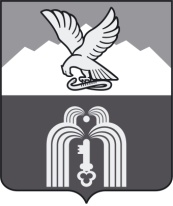 Российская ФедерацияР Е Ш Е Н И ЕДумы города ПятигорскаСтавропольского краяО внесении изменений в Положениео муниципальном лесном контроле на территории муниципального образования города-курорта ПятигорскаВ соответствии с Федеральным законом «Об общих принципах организации местного самоуправления в Российской Федерации», Уставом муниципального образования города-курорта Пятигорска, Дума города ПятигорскаРЕШИЛА:Внести в Положениео муниципальном лесном контроле на территории муниципального образования города-курорта Пятигорска, утвержденное решением Думы от 31 августа 2021 года № 34-72 РДследующие изменения в пункте 6:1) Подпункты 6.2. по 6.11.признать утратившим силу.2) Подпункт 6.1. изложить в следующей редакции:«6.1.Решения органа муниципального контроля, действия (бездействие) должностных лиц органа муниципального контроля могут быть обжалованы в порядке, установленном законодательством Российской Федерации.»3) Подпункт 6.2. изложить в следующей редакции:«6.2.Досудебный порядок подачи жалоб при осуществлении муниципального лесного контроля не применяется.»2. Настоящее решение вступает в силу со дня его официального опубликования.Председатель Думы города Пятигорска                                                            Л.В. ПохилькоПроект решения вносит:Глава города Пятигорска					Д.Ю.ВорошиловСОГЛАСОВАНО:Заместитель главы администрациигорода Пятигорска – начальник Муниципального учреждения«Управление городского хозяйства, транспорта и связиадминистрации города Пятигорска»   И.А.АндрияновЗаместитель главы администрации города Пятигорска, управляющий деламиадминистрации города Пятигорска                                              А.А.МалыгинаНачальникПравовогоуправления администрации города Пятигорска	М.А.Келлер